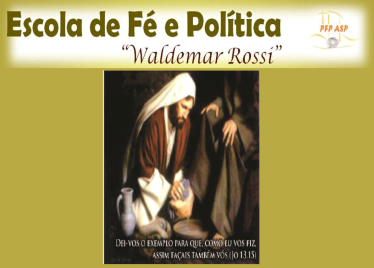 TRABALHO DE CONCLUSÃO DE CURSO                    TURMA/2021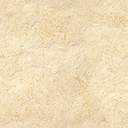 ALUNOS:Antônia Maria dos Santos SilvaCláudia Soares de SouzaGilmar Bettine das NevesIvanize Santana Sousa Nascimento  Margarida Régia Marques BragaORIENTADORESALFREDO DOS SANTOS JUNIOR E YARA RITA DOS SANTOS No atual cenário mundialHá crises na sociedadeDesemprego e mercado inconsistentesSem falar na alta competitividade! Assim, a ECOSOLÉ uma nova forma de produçãoVoltada à renda e ao comércioDesenvolvimento local e autogestão! No Norte está RondôniaCom Cooperativa de Crédito RuralBanco SICOOB versus CREDIP Encaram bem o mercado nacional! O cooperativismo financeiroInveste em projetos sociaisInveste nos seus cooperadosE difunde as riquezas locais! Em Manaus a ECOSOLTrabalha a inclusão socialApoiado em projeto de leiHá um feirão artesanal! As mulheres manauarasE grupos alternativos de geraçãoAs Cáritas e a Pastoral OperáriaInvestem no empreendedor cidadão! Chegando no Rio de JaneiroÉ tímida a economia solidáriaPoucas são as iniciativasSobre cooperativa comunitária! Mas em Macaé e MaricáHá sementes desta produçãoBanco e hortas comunitáriasMostram sinais de cooperação!Passando pela BahiaSão inúmeras a ações solidáriasO CESOL é carro-chefe gestorDas cooperativas e associações comunitárias! Banco ASCOOB e SICOOBFinanciam a AgroecologiaAPAEB, PRÓ-SEMIÁRIDO e ARESOLSustentam a ECOSOL da Bahia! Mesmo com passos largosNa colheita de “sabores”A ECOSOL tem enfrentadoMuita discrepância e dissabores! Na fala do Sumo PontíficeEle demonstra preocupaçãoDiante da  crise (des) humanaSua profecia é a inquietação! “Quanto vale a vidaO ser humano sofre degradação”Que tempo este nossoA dignidade é banalização?  Entre oceanos de monoculturasA CNBB lança seu clamorA cobertura vegetal e os mananciaisVêm mostrando a falta de amor! Desde o golpe politiqueiroQue a ex- presidente sofreuHouve a quebra dos avançosE a economia solidária decresceu! Apesar da escassez de projetosA ECOSOL segue potencializandoMesmo sem apoio federalO cooperativismo segue articulando!  Como falar em sustentabilidade?Sem aceitar sua identidade?Como aceitar governo genocida?Que deixa o povo na necessidade? Certamente, tudo na medidaHá espaço para cada um viverMas descuidando da Casa ComumComo estar e desenvolver? A Economia de Francisco e ClaraNos faz pensar no TranscendenteNos faz pensar na igualdade“Tudo está interligado realmente!”Mas na sociedade individualistaNem todos tentam resistirHá membros cooperadosComo subservientes querem seguir!A ordem é reunir e participarA ordem é potencializar e empreenderSem democracia participativaO engajamento político pode enfraquecer!  Fé e Ciência mais próximosMostrando problemas da geraçãoO Papa diz ser para ontem Ou a Casa Comum não terá solução!  Mas a economia solidáriaDe Francisco recebe valorPara enfrentar os muros-obstáculosQue separam a caridade e o amor! O que tem na economia solidária?O que cada território procura fazer?Como resiste nossa genteNeste capitalismo do TER e não do SER? Tem exposição de artesanatoPalestras, formação e oficinaFeira solidária e Rede Tapiri Manaus “reaproveita” e ensina Na Região de RondôniaA Romaria da Bíblia é tradiçãoCom atitudes e compromissoO novo bispo mostra ação!  Com o uso de novas técnicasDe manejo e plantioDiversificando a produção cooperativistaO Norte quer gerar um povo “sadio”! Nas bandas do Rio de JaneiroMaricá e Macaé em ascensãoParceiras da prefeitura nas açõesProduzem hortas para a alimentação!  No I Festival de MaricáReuniu diversas representaçõesOficinas, feiras e artesFoi um dia de celebrações!  No território baiano atualmentePovo e governo promovem açõesO CESOL em diversos municípiosDo sertão ao litoral traz soluções!Por isso ARESOL e COOPAGRITecem redes de cooperaçãoVariedade nos produtos da ECOSOLO BAHIA PRODUTIVA na comercialização! Refletindo na partilha da palavraTerra, Água, Teto e PãoA busca do Bem ViverNão exclui “fé e vida, não!”  Pró-semiárido e  a ASAPrograma Rural ProdutivoCaderneta AgroecológicaEscola Agrícola e aluno ativo!“O que cresce nas brechasMuros pode derrubar”A ECOSOL segue resistindoAo capitalismo, não se curvar! Autoria: Ivanize Santana22/11/2021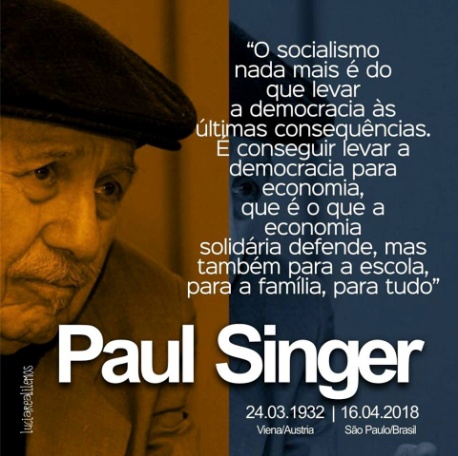 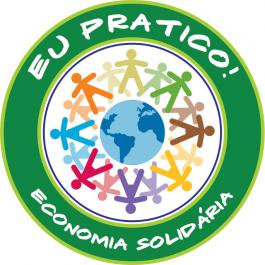 